Publicado en Madrid el 07/03/2024 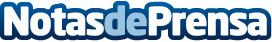 Grupo Los Nogales incorpora la telemedicina diagnostica móvil de Comitas eHealthGrupo Los Nogales brinda a las personas mayores de sus seis centros residenciales un servicio de pruebas diagnósticas como radiografías y ecografías a domicilio en colaboración con Comitas eHealth y su proyecto de unidades móviles medicalizadasDatos de contacto:María GuijarroGPS Imagen y Comunicación, S.L.622836702Nota de prensa publicada en: https://www.notasdeprensa.es/grupo-los-nogales-incorpora-la-telemedicina Categorias: Nacional Medicina Madrid Bienestar Servicios médicos Digital http://www.notasdeprensa.es